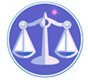 【更新】2018/7/13【編輯著作權者】黃婉玲（建議使用工具列--〉檢視--〉文件引導模式/功能窗格）（參考題庫~本文只收錄部份頁面,且部份無法超連結其他位置及檔案）《《社會學測驗題庫彙編》共10單元 & 375題〈〈解答隱藏檔〉〉【其他科目】。S-link123總索引。01警察&海巡考試。02司法特考&專技考試。03公務人員考試(答案顯示)103年(1)10301。a（2）103年公務人員特種考試一般警察人員三等考試．犯罪防治人員預防組103年公務人員特種考試警察人員考試103年公務人員特種考試一般警察人員考試103年特種考試交通事業鐵路人員考試試題 30270【等別】三等一般警察人員考試【類科】犯罪防治人員預防組【科目】社會學與社會工作【考試時間】2小時【註】本試題共分兩部分，第一部分甲、為申論題，第二部分乙、為單一選擇題。乙、測驗題部分：（50分）73021.下列那一對元素不是用來說明工業社會與後工業社會的對比差異：答案顯示:【A】（A）農業與工業（B）機器與電腦（C）藍領工人與白領勞工（D）勞動力與知識生產力2.當今社會由於通訊網路的發達已經形成了「資訊社會」，下列那個元素不是用來形容資訊社會的特質：答案顯示:【D】（A）流動空間（B）時空壓縮（C）彈性專業化（D）科層組織3.社會運動追求的是集體財，例如乾淨的環境，是大家可以共同取用的，不參與運動的人，也可享受到別人奮鬥的果實，所以產生「搭便車」的問題。下列何者不是 Olson 認為可以克服「搭便車」問題的因素：答案顯示:【A】（A）啟發和說服（B）提供參與誘因（C）強迫參與承擔集體財的成本（D）小團體4.Michael Mann（1984）指出國家機器具有兩種權力類型來統治社會：一個是壓制性權力，另一個是基礎行政權力。根據以上看法，現代民主體制中，二者的組合是：答案顯示:【C】（A）壓制性權力高，基礎行政權力低（B）壓制性權力高，基礎行政權力高（C）壓制性權力低，基礎行政權力高（D）壓制性權力低，基礎行政權力低5.現代資本主義的白領工作與藍領勞工都面臨「去技術化」的情境，下列何者不是它們的共通點？答案顯示:【D】（A）系統化管理（B）思考與執行的分離（C）工作細分化的流程（D）人員的聘任基於專業主義6.組織研究的新制度論指出，現代社會的組織型態愈來愈趨同，根據其論點，下列何者不是其認為趨同的原因？答案顯示:【D】（A）法規強制性（B）模仿機制（C）文化規範機制（D）資本結構機制7學校教育被衝突論認為是社會階級再製的工具，根據其論點，下列何者錯誤？答案顯示:【C】（A）上層階級決定了什麼是人才，有一定的篩選標準（B）家庭背景大大影響了學生的在校表現（C）隱性課程對下層階級在教育體制中的表現有利（D）中產階級以上家庭型塑了學生非認知技能，有利於在校學習8.依照資源交換理論的看法，家庭內部分工的構成，有清楚的理性計算因素。根據其論點，下列何者錯誤？答案顯示:【B】（A）男性收入高，女性以選擇家務勞動作為交換（B）女性比較有愛心且善於照顧家庭，所以家務勞動成為必然選擇（C）夫妻收入相當時，家務分工趨於平等（D）男性的市場價值較高，女性的家務勞動選擇是家庭內部共同的相對優勢選擇結果9.從社會學的觀點，對於族群認同的看法，下列何者錯誤？答案顯示:【C】（A）族群認同是被社會建構的（B）族群認同是會隨著環境或個人因素而改變（C）族群認同是同一種族內部的自然傳承（D）族群認同是想像的共同體10.社會中的性別差異和不平等，不是自然而然的現象，而是透過各種社會行為和實踐而界定下來。這個論點是來自何種觀點？答案顯示:【D】（A）性別階層化觀點（B）父權理論（C）性別帝國主義（D）「做性別（doing gender）」觀點11.社會學研究發現，貧民區的人由於環境關係發展出一種特質，而使其缺乏掌握脫離貧窮的機會，這個理論是：答案顯示:【D】（A）階層化系統理論（B）功能論（C）衝突論（D）貧窮文化理論12.某雇主供應員工的中餐只有一定的菜色，強迫信奉回教的員工必須吃豬肉並視之為當然，這位雇主傾向有：答案顯示:【B】（A）文化相對主義（B）族群中心主義（C）愛國主義（D）符號印記13.社會學需要使用分析性抽象概念來掌握日常生活的脈動，下列那一個名詞不是社會學用來解釋社會現象的重要概念：答案顯示:【B】（A）文化（B）永續發展（C）權力（D）社會行動14.在開發中國家，社區發展實務理論中有些主張「計畫變遷」，下列那一個模式不屬於「計畫變遷模式」？答案顯示:【B】（A）創新變革（B）解凍與凍結（C）行為改變（D）過程取向15.在各種社會團體工作裡，有那一種團體又稱「支持性團體」？答案顯示:【A】（A）自助團體（B）教育性團體（C）社會化團體（D）治療性團體16.社會工作的處遇方式，近年來強調對案主「empowerment」，這個字的意思是：答案顯示:【B】（A）自決（B）充權（C）機會（D）診斷17.矯正（治）社會工作實施有不同方式，這些方式基於不同的犯罪原因理論。採用「矯正（治）機構方式」主要基於何種理論？答案顯示:【C】（A）機會理論（opportunity theory）（B）標籤理論（labeling theory）（C）差異（別）交往理論（differential interaction theory）（D）社會病理理論（social pathology theory）18.社會工作為了執行有效的專業服務以保障案主的權益，需要透過「督導」來確保服務的品質，下列何者不是督導的基本功能？答案顯示:【C】（A）教育性（B）支持性（C）管理性（D）行政性19.犯罪矯正（治）的處遇方式大致分成「機構處遇」和「社區處遇」，下列何者不屬於社區處遇的型態？答案顯示:【D】（A）更生保護（B）保護管束（C）觀護制度（D）矯正（治）復健20.將社會工作方法分為直接服務與間接服務是常有的分類，下列何者不屬於直接服務的範圍？答案顯示:【C】（A）輔導及諮商（B）治療（C）社區組織工作（D）團體工作21.因社工服務對象日趨多元，為了強化社工專業知能，並讓社工能對特定族群提供更深入的服務，依「社會工作師法」規定，專科社工師分科甄選在今年3月首度舉行，分為五科。請問何者尚不屬於分科甄選的科別？答案顯示:【C】（A）心理衛生社會工作（B）醫務社會工作（C）矯正（治）社會工作（D）老人社會工作22.每個機構必須向外界證明該機構的重要性，尤其在這個強調績效（責信）的時代，社工界必須向公眾、向政府、向捐助者證明其機構服務之「效率性」（efficiency）和「效果性」（effectiveness），這些最主要有賴什麼功能的發揮？答案顯示:【B】（A）督導（B）管理（C）訓練（D）服務23.根據「社會救助法」第2條規定，下列何者不屬於社會救助的範圍？答案顯示:【C】（A）生活扶助（B）醫療補助（C）就業補助（D）災害救助24.一般計算生育率是以婦女生育年齡的數目為基準，在計算上，是以那一年齡層為主：答案顯示:【B】（A）18—50歲（B）15—44歲（C）16—49歲（D）14—40歲25.社會工作的功能不僅消極解決社會問題，而且積極預防社會問題的產生，並發展社會生活的功能，下列何者又稱為「提供資源的功能」？答案顯示:【C】（A）恢復的功能（B）預防的功能（C）發展的功能（D）處理的功能。。各年度考題。。107年(1)。106年(2)。105年(1)。104年(2)。103年(1)。100年(1)。99年(1)。98年(1)。。各年度考題。。107年(1)。106年(2)。105年(1)。104年(2)。103年(1)。100年(1)。99年(1)。98年(1)。。各年度考題。。107年(1)。106年(2)。105年(1)。104年(2)。103年(1)。100年(1)。99年(1)。98年(1)（1）公務人員特種考試國家安全局國家安全情報人員五等考試*。社會組。106年。104年。100年。99年。98年（2）公務人員特種考試一般警察人員三等考試*。犯罪防治人員預防組〈社會學與社會工作〉。107年。106年。105年。104年。103年